ОКПО – 04283093, ОГРН – 1020200783283, ИНН – 0236000989КАРАР                                                              ПОСТАНОВЛЕНИЕ           30  Ғинуар 2019 й.                       № 1/1                           30 января  2019 г.          О порядке получения муниципальными служащими администрации сельского поселения Большеокинский сельсовет муниципального района Мечетлинский  район Республики Башкортостан разрешения представителя нанимателя (работодателя) на участие на безвозмездной основе в управлении некоммерческими организациями В соответствии со статьей 14 Федерального закона от 02.03.2007     N 25-ФЗ "О муниципальной службе в Российской Федерации" администрация сельского поселения Большеокинский сельсовет муниципального района Мечетлинский район Республики Башкортостан постановляет:          1. Утвердить прилагаемое Положение о порядке получения муниципальными служащими администрации сельского поселения Большеокинский сельсовет  муниципального района Мечетлинский район Республики Башкортостан разрешения представителя нанимателя (работодателя) на участие на безвозмездной основе в управлении некоммерческими организациями. 2. Настоящее постановление опубликовать (разместить) в сети общего доступа «Интернет» на официальном сайте муниципального района Мечетлинский район Республики Башкортостан https://www.boka-rb.ru3. Контроль за выполнением данного постановления возложить на  управляющего делами администрации сельского поселения Большеокинский сельсовет муниципального района Мечетлинский район Республики Башкортостан Юсупову И.Р.           Глава                                                                  В. И.ШагибитдиновПриложение  к постановлению администрации сельского поселения  Большеокинский сельсовет  муниципального района  Мечетлинский район Республики Башкортостан от « 30 »января 2019 год ПОЛОЖЕНИЕ о порядке получения муниципальными служащими администрации сельского поселения Большеокинский сельсовет  муниципального района Мечетлинский район Республики Башкортостан разрешения представителя нанимателя (работодателя) на участие на безвозмездной основе в управлении некоммерческими организациями 1. Настоящее Положение в соответствии с пунктом 3 части 1 статьи 14 "Федерального закона от 2 марта 2007 года N 25-ФЗ "О муниципальной службе в Российской Федерации" определяет порядок получения муниципальными служащими разрешения представителя нанимателя (работодателя) на участие на безвозмездной основе в управлении некоммерческими организациями в качестве единоличного исполнительного органа или вхождения в состав их коллегиальных органов управления. 2. К некоммерческим организациям для целей настоящего Положения относятся общественные организации (кроме политической партии): жилищные, жилищно-строительные, гаражные кооперативы, садоводческие, огороднические и дачные потребительские кооперативы, товарищества собственников недвижимости. 3. Участие муниципального служащего на безвозмездной основе в управлении некоммерческими организациями в качестве единоличного исполнительного органа или вхождения в состав их коллегиальных органов управления не должно приводить к конфликту интересов или возможности возникновения конфликта интересов при исполнении служебных обязанностей. 4. Заявление о разрешении на участие на безвозмездной основе в управлении некоммерческой организацией в качестве единоличного исполнительного органа или вхождения в состав ее коллегиального органа управления (далее - заявление) представляется муниципальным служащим представителю нанимателя (работодателю) не позднее чем за двадцать рабочих дней до начала выполнения данной деятельности по форме согласно приложению 1 к настоящему Положению. К заявлению муниципальный служащий прилагает копию устава некоммерческой организации. 5. Отдел по кадровой работе и муниципальной службе администрации сельского поселения Большеокинский сельсовет муниципального района Мечетлинский район Республики Башкортостан (далее – Отдел по кадровой работе и муниципальной службе) осуществляет регистрацию поступившего заявления в день его поступления в журнале регистрации заявлений муниципальных  служащих  администрации сельского поселения Большеокинский сельсовет муниципального района Мечетлинский район Республики Башкортостан о разрешении на участие на безвозмездной основе в управлении некоммерческой организацией в качестве единоличного исполнительного органа или вхождения в состав ее коллегиального органа управления (далее - Журнал), который ведется  по форме согласно приложению N 2 к настоящему Порядку и хранится в месте, защищенном от несанкционированного доступа. Копия поступившего заявления с отметкой о регистрации выдается муниципальному служащему, представившему заявление, либо направляется ему посредством почтовой связи с уведомлением о вручении не позднее одного рабочего дня, следующего за днем регистрации. 6.  Отдел по кадровой работе и муниципальной службе осуществляет рассмотрение заявления на предмет возможности возникновения конфликта интересов, разрабатывает мотивированное заключение о возможности участия муниципального служащего на безвозмездной основе в управлении некоммерческими организациями в течение 12 рабочих дней со дня его поступления и в течение 3 рабочих дней направляет мотивированное заключение с приложением заявления представителю нанимателя (работодателя) для принятия решения. 7. По результатам рассмотрения заявления в зависимости от усмотрения возможности возникновения конфликта интересов представитель нанимателя (работодателя) в течение 3 рабочих дней выносит одно из следующих решений: а) разрешить муниципальному служащему участие на безвозмездной основе в управлении некоммерческой организацией в качестве единоличного исполнительного органа или вхождения в состав ее коллегиального органа управления; б) отказать муниципальному служащему в участии на безвозмездной основе в управлении некоммерческой организацией в качестве единоличного исполнительного органа или вхождения в состав ее коллегиального органа управления в случае выявления наличия конфликта интересов. 8. Решение оформляется в виде письменного ответа, которое направляется уполномоченным представителем нанимателя (работодателем) подразделением (должностным лицом) муниципальному служащему в течение двух рабочих дней со дня его принятия. 9. Заявление, мотивированное заключение на него и иные материалы, связанные с рассмотрением заявления, приобщаются к личному делу муниципального служащего. Управляющий делами                                            И.Р.Юсупов Приложение N 1 к Положению о порядке получения муниципальными служащими  администрации сельского поселения  Большеокинский сельсовет  муниципального района Мечетлинский район Республики Башкортостан разрешения представителя нанимателя (работодателя) на участие на безвозмездной основе в управлении некоммерческими организациями ЗАЯВЛЕНИЕ о разрешении на участие на безвозмездной основе в управлении некоммерческой организацией     В  соответствии  с  подпунктом  3 части 1 статьи 14 Федерального закона от   2  марта  2007  года  N  25-ФЗ  "О  муниципальной  службе в Российской Федерации" прошу разрешить мне участие на безвозмездной основе в управлении некоммерческой организацией  _________________________________________________________________ (указать наименование некоммерческой организации, адрес, виды деятельности) в качестве единоличного исполнительного органа (члена коллегиального органа управления) (нужное подчеркнуть).     Выполнение  указанной  деятельности будет осуществляться в свободное от службы  время  и не повлечет за собой возникновения конфликта интересов или возможности  возникновения  конфликта  интересов  при  исполнении служебных обязанностей.  При  выполнении  указанной  деятельности  обязуюсь соблюдать требования,  предусмотренные  статьями  14  и 14.2 Федерального закона от 2 марта 2007 года N 25-ФЗ "О муниципальной службе в Российской Федерации".                                                                     "____" _____________ 20___ г.   ______________   ___________________________                                                                (подпись)                  (расшифровка подписи)  Приложение N 2 к Положению о порядке получения муниципальными служащими  администрации сельского поселения  Большеокинский сельсовет  муниципального района Мечетлинский район Республики Башкортостан разрешения представителя нанимателя (работодателя) на участие на безвозмездной основе в управлении некоммерческими организациями ЖУРНАЛ регистрации заявлений муниципальных служащих администрации сельского поселения Большеокинский сельсовет муниципального района Мечетлинский район Республики Башкортостан о разрешении на участие на безвозмездной основе в управлении некоммерческой организацией в качестве единоличного исполнительного органа или вхождения в состав ее коллегиального органа управления ЗАЯВЛЕНИЕ о разрешении на участие на безвозмездной основе в управлении некоммерческой организацией     В  соответствии  с  подпунктом  3 части 1 статьи 14 Федерального закона от   2  марта  2007  года  N  25-ФЗ  "О  муниципальной  службе в Российской Федерации" прошу разрешить мне участие на безвозмездной основе в управлении некоммерческой организацией  _________________________________________________________________ (указать наименование некоммерческой организации, адрес, виды деятельности) в качестве единоличного исполнительного органа (члена коллегиального органа управления) (нужное подчеркнуть).     Выполнение  указанной  деятельности будет осуществляться в свободное от службы  время  и не повлечет за собой возникновения конфликта интересов или возможности  возникновения  конфликта  интересов  при  исполнении служебных обязанностей.  При  выполнении  указанной  деятельности  обязуюсь соблюдать требования,  предусмотренные  статьями  14  и 14.2 Федерального закона от 2 марта 2007 года N 25-ФЗ "О муниципальной службе в Российской Федерации". "____" _____________ 20___ г.   ______________   ___________________________                                                                (подпись)                  (расшифровка подписи) БАШ?ОРТОСТАН  РЕСПУБЛИКА№ЫМ»СЕТЛЕ РАЙОНЫМУНИЦИПАЛЬ РАЙОНЫНЫ*ОЛЫ  АКА  АУЫЛ СОВЕТЫАУЫЛ БИЛ»М»№ЕХ»КИМИ»ТЕ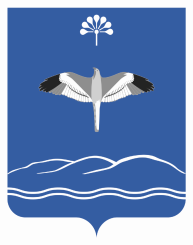 АДМИНИСТРАЦИЯСЕЛЬСКОГО ПОСЕЛЕНИЯБОЛЬШЕОКИНСКИЙ СЕЛЬСОВЕТМУНИЦИПАЛЬНОГО РАЙОНАМЕЧЕТЛИНСКИЙ РАЙОНРЕСПУБЛИКИ БАШКОРТОСТАНТыныслык урамы-45, Олы Ака ауылы, 452554, Тел. (34770)2-59-58mail: oka-selsovet2014@yandex.ruул. Мира 45, с.Большая Ока, 452554,Тел. (34770)2-59-58mail: oka-selsovet2014@yandex.ruСОГЛАСОВАНО: Управляющий делами администрации _____________________    Юсупов И.Р.. Главе администрации сельского поселения Большеокинский  сельсовет муниципального района Мечетлинский район Республики Башкортостан _______________________________________ от _____________________________________ № п/п Дата поступления заявления Фамилия, имя, отчество, должность лица, представившего заявление Наименование организации, в управлении которой планируется участвовать Решение Главы администрации Подпись муниципального служащего о получении копии заявления с резолюцией Главы администрации 1 2 3 4 5 6 Главе администрации сельского поселения Большеокинский  сельсовет муниципального района Мечетлинский район Республики Башкортостан _______________________________________ от _____________________________________ 